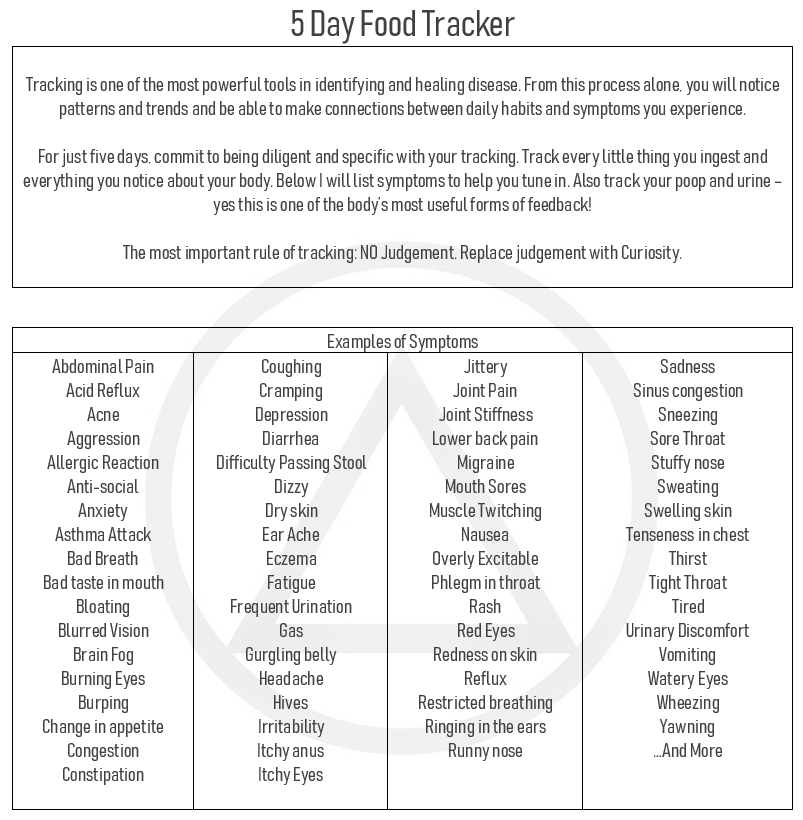 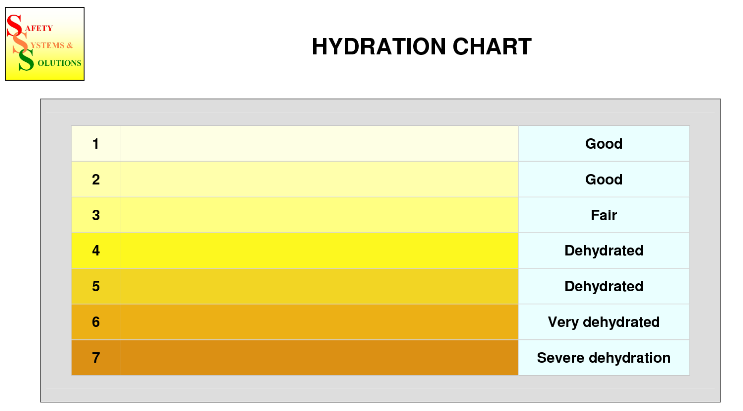 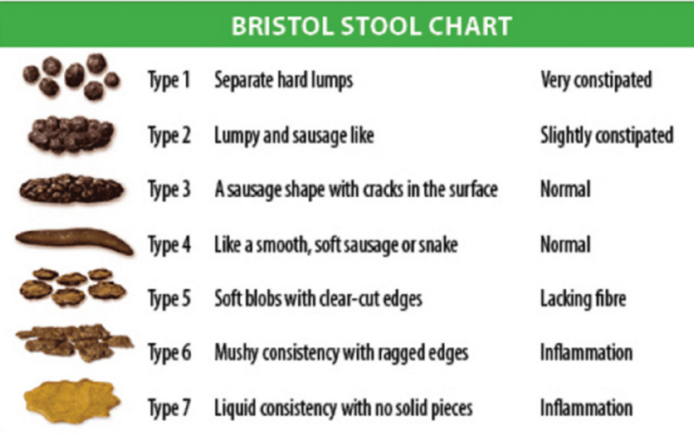 Name:     								Date:      8 oz of water:                           Bed time previous night:        Wake time:       Number of times I woke up in the night:      Name:     								Date:      8 oz of water:                           Bed time previous night:        Wake time:       Number of times I woke up in the night:      Name:     								Date:      8 oz of water:                           Bed time previous night:        Wake time:       Number of times I woke up in the night:      Name:     								Date:      8 oz of water:                           Bed time previous night:        Wake time:       Number of times I woke up in the night:      Name:     								Date:      8 oz of water:                           Bed time previous night:        Wake time:       Number of times I woke up in the night:      Food & Drink(Be as specific as possible with ingredients)What do you notice?Rate 1 (low) – 10 (high)Poop(Use Bristol Stool Chart)MorningMid MorningLunchAfternoonDinnerLate EveningFood & Drink(Be as specific as possible with ingredients)What do you notice?Rate 1 (low) – 10 (high)Poop(Use Bristol Stool Chart)MorningMid MorningLunchAfternoonDinnerLate EveningFood & Drink(Be as specific as possible with ingredients)What do you notice?Rate 1 (low) – 10 (high)Poop(Use Bristol Stool Chart)MorningMid MorningLunchAfternoonDinnerLate EveningFood & Drink(Be as specific as possible with ingredients)What do you notice?Rate 1 (low) – 10 (high)Poop(Use Bristol Stool Chart)MorningMid MorningLunchAfternoonDinnerLate EveningFood & Drink(Be as specific as possible with ingredients)What do you notice?Rate 1 (low) – 10 (high)Poop(Use Bristol Stool Chart)MorningMid MorningLunchAfternoonDinnerLate Evening